PERSONEL BİLGİLERİOLUR…../…../20…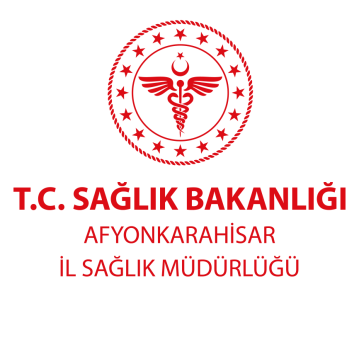 Kurumdan Ayrılış FormuKURUMDAN AYRILMA SEBEBİKURUMDAN AYRILMA SEBEBİBAĞLI BULUNDUĞU BAŞKANLIK/GÖREV YAPTIĞI BİRİMBAĞLI BULUNDUĞU BAŞKANLIK/GÖREV YAPTIĞI BİRİMKURUMDAKİ GÖREVİNDEN AYRILMA TARİHİKURUMDAKİ GÖREVİNDEN AYRILMA TARİHİT.C. KİMLİK NUMARASIT.C. KİMLİK NUMARASIADI SOYADIADI SOYADIKADRO UNVANI / SÖZLEŞME UNVANIKADRO UNVANI / SÖZLEŞME UNVANI///KADROLU KURUMUKADROLU KURUMUEK ÖDEME ALDIĞI KURUMEK ÖDEME ALDIĞI KURUMHİZMET YILIHİZMET YILICEP TELEFONUCEP TELEFONUEV TELEFONUEV TELEFONUE-MAIL ADRESİE-MAIL ADRESİEV ADRESİEV ADRESİİLGİLİ BİRİMLERİLGİLİ BİRİMLERİLGİLİ BİRİMLERİLGİLİ BİRİMLERİLGİLİ BİRİMLERSIRABİRİMLERTARİHİMZAİMZA YETKİLİSİNİN ADI SOYADI1İDARİ PERSONEL ATAMA VE GÖREVLENDİRME BİRİMİ/TABİP ATAMA GÖREVLENDİRME BİRİMİ / DİĞER SAĞLIK PERSONELİ ATAMA VE GÖREVLENDİRME BİRİMİ2HASTA HİZMETLERİ VE SAĞLIK OTELCİLİĞİ BİRİMİ3BİLGİ İŞLEM BİRİMİ4STOK YÖNETİM VE KAYNAK PLANLAMA BİRİMİ5DİĞER SAĞLIK PERSONELİ ATAMA VE GÖREVLENDİRME BİRİMİ